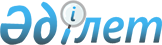 Об учреждении Государственной компании по иностранному страхованию Республики Казахстан "Казахинстрах"
					
			Утративший силу
			
			
		
					Постановление Кабинета Министров Республики Казахстан от 20 января 1995 г. N 71. Утратило силу - постановлением Правительства РК от 17 августа 1998 г. N 776. ~P980776



        Во исполнение Указа Президента Республики Казахстан от
16 апреля 1994 г. N 1658 "Об организационно-правовых мерах по
формированию и развитию страхового рынка"  
 U941658_ 
  и в целях
организации страхования иностранных инвестиций Кабинет Министров
Республики Казахстан постановляет:




          1. Образовать Государственную компанию по иностранному
страхованию Республики Казахстан "Казахинстрах" (далее - компания
"Казахинстрах").




          Установить, что от имени Правительства Республики Казахстан
учредителем компании "Казахинстрах" является Министерство финансов
Республики Казахстан.




          Министерству финансов Республики Казахстан как учредителю 
компании "Казахинстрах" внести в уставный фонд компании 
"Казахинстрах" 3 млн. (три миллиона) тенге и 1 млн. (один миллион)
долларов США в денежной форме.




          Утвердить Положение о Государственной компании по иностранному
страхованию "Казахинстрах" (прилагается).




          Министерству финансов Республики Казахстан в недельный срок
утвердить Устав Государственной компании по иностранному страхованию
Республики Казахстан "Казахинстрах".




          2. Одобрить предложение Министерства финансов Республики
Казахстан о создании Ассоциации по сострахованию (страхового пула)
из числа страховых компаний Казахстана, имеющих постоянную лицензию
на осуществление страховой деятельности и сформированные страховые
резервы на сумму не менее 3 млн. (три миллиона) тенге, и компании
"Казахинстрах" для организации рынка страховых услуг в сфере
страхования иностранных инвестиций, а также с целью роста активов 
частных страховых компаний Казахстана для создания действенной
системы страховых услуг на внутреннем страховом рынке.




          Установить, что отказ в членстве в Ассоциации по сострахованию
по другим мотивам не допускается.




          3. Определить, что страхованию через Ассоциацию по 
сострахованию подлежат:




          все виды страхования в сферах страхования ответственности
и имущественного страхования, связанных с участием иностранного 
капитала;




          страхование экспортируемых и импортируемых грузов, доставляемых
морским, авиационным или другим транспортом, до получения груза 
клиентом;




          страхование средств воздушного и морского транспорта Республики
Казахстан, включая страхование ответственности.




          4. Установить, что страховые резервы в валюте и валютная часть
уставного фонда компании "Казахинстрах" хранятся в уполномоченном
банке за пределами Республики Казахстан.




          Министерству финансов от имени Правительства Республики
Казахстан заключить договор с банком - гарантом на ответственное
хранение фондов и расчетно-кассовое обслуживание компании 
"Казахинстрах".




          5. Государственному комитету Республики Казахстан по
государственному имуществу выделить компании "Казахинстрах"
необходимые для организации деятельности служебные помещения
общей площадью 250 кв.метров и предусмотреть выделение помещений
в последующем, соответствующее объему работы компании.





    Премьер-министр
  Республики Казахстан

                                          Утверждено



                                    постановлением Кабинета
                                 Министров Республики Казахстан
                                    от 20 января 1995 г. N 71











                                                          Положение




                                          о Государственной компании




                                        по иностранному страхованию




                                Республики Казахстан "Казахинстрах"








          1. Государственная компания по иностранному страхованию 
Республики Казахстан "Казахинстрах" (далее - компания 
"Казахинстрах") является государственной страховой организацией,
представляющей интересы республики в международных экономических
отношениях и оказывающей страховые услуги во внешнеэкономической
деятельности государства, а также обеспечивающей страховую защиту
частных зарубежных субъектов предпринимательской деятельности.




          2. В своей деятельности компания "Казахинстрах" руководствуется
Конституцией Республики Казахстан, действующим законодательством,
актами Президента Республики Казахстан и Кабинета Министров
Республики Казахстан, настоящим Положением и уставом.




          3. Компания "Казахинстрах" является некоммерческим 
государственным юридическим лицом на праве оперативного управления
имуществом, а при его недостаточности имущественную ответственность
по страховым обязательствам компании несет государство в лице
Правительства Республики Казахстан.




          4. Главными направлениями деятельности компании "Казахинстрах"
являются страхование иностранных инвестиций c целью их активного
привлечения в Республику Казахстан и организация рынка страховых
услуг в области внешнеэкономической деятельности в интересах 
обеспечения надлежащей страховой защиты хозяйствующих субъектов
(как отечественных, так и зарубежных), осуществляющих эту 
деятельность, а также осуществление иных видов страхования в
иностранной валюте.




          5. Для обеспечения принятых компанией "Казахинстрах" страховых
обязательств 75 процентов средств от сумм страховых взносов
(премий) направляются в страховые резервы, остальные суммы
страховых взносов используются на финансирование превентивных
мероприятий и расходов на ведение дела. Доход, полученный от
инвестирования страховых резервов, направляется на увеличение
уставного фонда компании и покрытие текущих расходов в валюте.
Распределение дохода по направлениям использования согласовывается
с Министерством финансов Республики Казахстан.




          В целях организации рационального использования средств 
страховых взносов (премий) запрещается производить оплату труда
и материальное поощрение должностных лиц и сотрудников компании
"Казахинстрах" в иностранной валюте за счет указанных средств.




          6. Органами управления компании "Казахинстрах" являются:




          Административный совет




          Директорат.




          Административный совет создается в количестве 9 членов для
наблюдения и контроля за работой директората. В состав 
Административного совета входят:




          три директора компании "Казахинстрах", в том числе генеральный
директор, директор по финансам и один из директоров по представлению
генерального директора;




          два представителя из числа независимых экспертов по страховому
делу, в том числе один из них от иностранной компании по оказанию
консультационных услуг в области страхования;




          один представитель от Министерства финансов Республики
Казахстан.




          Вышеперечисленные члены Административного совета назначаются
Кабинетом Министров Республики Казахстан по представлению 
Министерства финансов Республики Казахстан.




          Кроме того, в состав Административного совета в обязательном
порядке входят представители служащих компании "Казахинстрах", но 
не из числа директоров, в количестве не менее двух работников и
представитель Ассоциации страховых компаний Республики Казахстан
(Союз страховщиков).




          Возложить на Административный совет компании "Казахинстрах"
следующие функции:




          рассмотрение и утверждение сметы расходов и плана действий на
решение о создании и прекращении деятельности представительств
компании;




          рассмотрение размера ставок (тарифов) страховых платежей,
страховых сумм и страховых возмещений с целью обеспечения реальной
стоимости оказываемой страховой защиты;




          рассмотрение и утверждение правил страхования.




          Директорат создается для осуществления текущего руководства
деятельностью компании "Казахинстрах" и состоит из нечетного числа
членов. Число директоров компании на период до 1 января 1996 года
установить в количестве пяти штатных единиц. Директорат компании
возглавляет генеральный директор, который одновременно является
председателем Административного совета компании - президентом
компании "Казахинстрах".




          7. Компания "Казахинстрах" в своей работе руководствуется
нормативно-методическими актами Государственного страхового 
надзора Республики Казахстан.
<*>



          Сноска. В пункте 7 заменены слова - постановлением 
Правительства РК от 20 августа 1996 г. N 1031  
 P961031_ 
 .




          8. Для организации юридического обслуживания компании 
"Казахинстрах" генеральному директору предоставляется право
заключения договора на юридическое обслуживание компании с 
иностранной юридической фирмой.




          9. Установить, что штатная численность работников компании




"Казахинстрах" и лимит на содержание служебных автомобилей 
устанавливаются компанией по согласованию с Министерством финансов
Республики Казахстан.
     Финансирование деятельности компании "Казахинстрах" 
осуществляется за счет собственных средств.
     10. Компания "Казахинстрах" имеет печать и бланки с
изображением Государственного герба Республики Казахстан и ее
наименованием на казахском и русском языках.


                          
      
      


					© 2012. РГП на ПХВ «Институт законодательства и правовой информации Республики Казахстан» Министерства юстиции Республики Казахстан
				